Mahmoud mahmoud.379406@2freemail.com 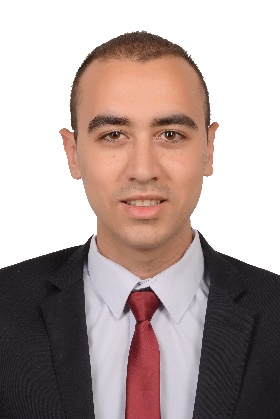 SummaryA fresh graduate from civil engineering department, faculty of engineering, Suez Canal university. Studied structural engineering with a graduation project in steel structures (Pipe-Arched-Truss Airport terminal). Was elected as the president of Suez Canal university students’ union 2015-2017.ExperienceCivil Site Engineer at El Ahram Company for Engineering & General ContractingFeb 2018 – Present(3 months)Cairo, EgyptCivil Site Engineer at Amar Misr ConsultantSep 2017 – Jan 2018(5 months)Cairo, EgyptConstruction engineer intern at Engineering Authority of the Armed ForcesJul 2016 – Aug 2016(2 months)Ismailia, EgyptCivil Engineering Internat National Company for General Contracting & SuppliesJanuary 2014–January 2016(2 years)Ismailia, Egypt- Assists with construction observations, reporting and materials testing and monitoring contractor’s compliance with contract documents.Assists in the review of design documents and reportsCivil Engineering Internat   the Arab ContractorsJune 2014 -September 2014 (4 months)Ismailia, EgyptVolunteer ExperiencePresident at Suez Canal University Students' UnionNovember 2015 – August 2017 (1 year 10 months)Presentation Team member at   EnactusMarch 2015 –May 2017President at   Nothing Impossible TeamApril 2012 –August 2016EducationSuez Canal UniversityCivil Engineering, 2012 - 2017Grade:  2.4, C+ Graduation Project/Grade: Steel project (Arched Airport terminal) / 3.7, A-Activities and Societies:  University Students’ Union president.Horizon Family member.Nothing Impossible Family leader.Takatof SCU family PR member.Enactus Ismailia presentation team member.Student Activities consultant.The representative of 6000 students at Universities Youth Week 10 in 2015 and gave the students speech in front of the President Abdel Fattah el-Sisi.Students Committee Manager at the 7th Students Activities Forum 2017.Member of the Board of Directors of Quality Assurance Center at Suez Canal University 2016-2018.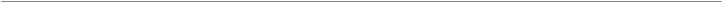 Interests and HobbiesCivil Engineering, travelling, learning new cultures volunteering, public speaking, human resources management, organization development, football, photography, writing, sand boarding.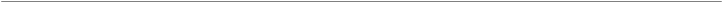 SkillsTechnical skillsAutoCAD 2017 (Intermediate)SAP 2000 (Intermediate)MS Office (Advanced)Revit 2018 (Novice) Advance Steel 2017 (Novice)Soft skillsCommunicationProblem SolvingManagementCoping with pressure